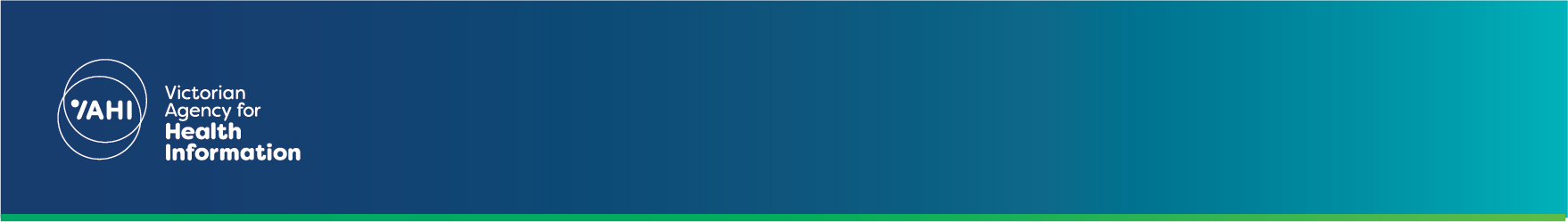 Contents Residential (CCU) 2020-21 Q4	2Residential (CCU) 2020-21 Q1–Q4	3Extended care 2020-21 Q4	4Extended care 2020-21 Q1–Q4	5Metropolitan PARC 2020-21 Q4	6Rural PARC 2020-21 Q4	7Metropolitan PARC 2020-21 Q1–Q4	8Rural PARC 2020-21 Q1–Q4	9Indicator descriptions and notes	10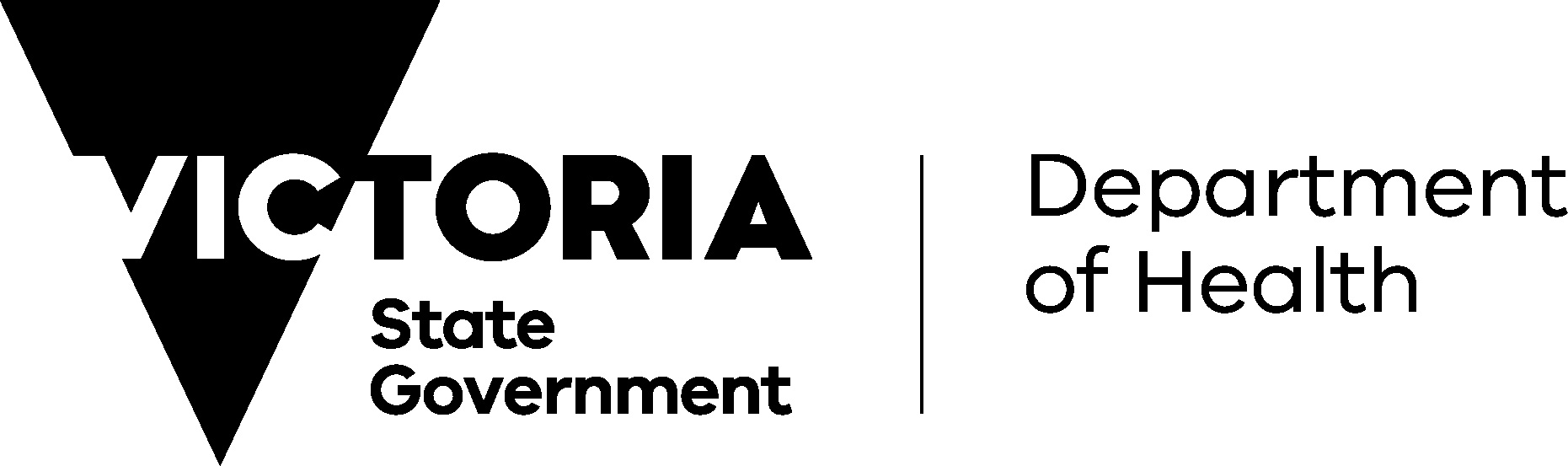 Indicator descriptions and notes*Youth PARC HoNOS KPIs reflect the scale applicable to the outcome measurement setting their subcentre was set up with (e.g. Dandenong Youth PARC is set up with an adult outcome measurement setting, so rates displayed here include HoNOS entries and exclude any HoNOSCA entries. Peninsula Youth PARC (16-17) subcentre is set up with a CAMHS outcome measurement setting, so rates displayed here include only HoNOSCA entries).** PARC Clinical UpliftResidential (CCU)
2020-21 Q4Residential (CCU)
2020-21 Q4Beds per 
10,000 populationBed occupancy (incl leave)Leave days per occupied bed daysAverage duration of treatment to date (days)Consumers concurrently on a CTOHoNOS complianceAverage HoNOS at episode startBASIS32 
offeredBASIS32 completedAlfred HealthInner South East (The Alfred)0.893%0%299.012%90%11.496%64%Austin HealthNorth East (Austin)1.879%24%277.113%83%9.150%39%Eastern HealthCentral East (Box Hill)0.890%0%299.125%90%20.353%37%Eastern HealthOuter East (Maroondah)0.775%0%290.646%73%17.747%14%Eastern HealthTOTAL0.783%0%295.035%81%18.750%24%Melbourne HealthInner West (RMH)0.883%9%398.356%64%13.731%20%Melbourne HealthMid West (Sunshine)0.794%3%240.935%84%14.23%3%Melbourne HealthNorth West (Broadmeadows)0.886%4%379.032%100%14.384%74%Melbourne HealthNorthern0.783%0%730.652%65%7.056%36%Melbourne HealthTOTAL0.886%4%427.943%78%12.743%33%Monash HealthDandenong0.988%0%291.236%97%17.970%49%Monash HealthMiddle South (Monash Adult)0.986%0%182.754%83%19.665%40%Monash HealthTOTAL0.687%0%238.046%90%19.068%44%Peninsula HealthPeninsula1.189%4%571.539%92%21.080%76%St Vincent's HospitalInner East (St Vincent's)1.074%11%494.16%95%18.086%76%Mercy HealthSouth West (Werribee)0.681%0%481.021%70%10.064%36%TOTAL METRO0.885%4%374.734%83%15.260%42%Barwon HealthBarwon0.670%0%76.546%10%16.00%10%Bendigo HealthLoddon/Southern Mallee0.779%0%211.928%70%14.242%35%Goulburn Valley HealthGoulburn & Southern1.175%0%312.230%60%5.020%20%Latrobe RegionalGippsland0.988%4%77.837%44%16.833%27%Albury Wodonga HealthNorth East & Border3.289%3%1,266.90%73%23.554%27%TOTAL RURAL0.974%2%435.129%46%16.729%23%TOTAL STATEWIDE0.882%4%390.233%73%15.451%37%Residential (CCU)
2020-21 Q1–Q4Residential (CCU)
2020-21 Q1–Q4Beds per 
10,000 populationBed occupancy (incl leave)Leave days per occupied bed daysAverage duration of treatment to date (days)Consumers concurrently on a CTOHoNOS complianceAverage HoNOS at episode startBASIS32 
offeredBASIS32 completedAlfred HealthInner South East (The Alfred)0.885%0%235.230%86%11.986%50%Austin HealthNorth East (Austin)1.873%23%318.618%89%10.962%52%Eastern HealthCentral East (Box Hill)0.881%0%330.643%91%18.354%30%Eastern HealthOuter East (Maroondah)0.778%0%414.939%75%19.163%12%Eastern HealthTOTAL0.779%0%372.141%82%18.859%20%Melbourne HealthInner West (RMH)0.880%7%416.768%66%12.341%30%Melbourne HealthMid West (Sunshine)0.789%6%235.539%91%13.022%19%Melbourne HealthNorth West (Broadmeadows)0.885%3%362.441%98%14.392%85%Melbourne HealthNorthern0.781%0%633.464%79%14.358%34%Melbourne HealthTOTAL0.884%4%401.553%83%13.552%40%Monash HealthDandenong0.983%0%329.358%88%18.269%47%Monash HealthMiddle South (Monash Adult)0.981%0%213.848%91%18.172%53%Monash HealthTOTAL0.682%0%266.653%90%18.270%50%Peninsula HealthPeninsula1.189%6%540.627%96%24.382%68%St Vincent's HospitalInner East (St Vincent's)1.072%7%512.411%95%19.185%60%Mercy HealthSouth West (Werribee)0.683%0%284.428%86%10.777%37%TOTAL METRO0.881%4%354.441%86%15.966%43%Barwon HealthBarwon0.672%3%81.239%37%14.96%23%Bendigo HealthLoddon/Southern Mallee0.777%0%174.426%71%14.355%46%Goulburn Valley HealthGoulburn & Southern1.182%0%306.133%60%12.224%15%Latrobe RegionalGippsland0.988%5%113.428%52%15.848%42%Albury Wodonga HealthNorth East & Border3.289%3%808.64%74%14.966%42%TOTAL RURAL0.975%3%286.327%56%15.141%36%TOTAL STATEWIDE0.880%4%333.937%78%15.760%41%Extended care
2020-21 Q4Extended care
2020-21 Q4Bed occupancy (incl leave)Leave days per occupied bed daysAverage duration of treatment to date (days)Seclusions per 1,000 bed daysHoNOS complianceAverage HoNOS at episode startBASIS32 
offeredBASIS32 completedAustin HealthNorth East (Austin)80%0%889.30.074%21.466%9%Melbourne HealthMid West (Sunshine)97%5%1,204.316.5100%21.068%7%Monash HealthCasey78%0%269.992%20.38%8%Monash HealthDandenong76%1%691.20.392%21.890%17%Monash HealthTOTAL76%1%622.30.392%21.574%15%TOTAL METRO82%2%840.04.989%21.470%12%Ballarat HealthGrampians82%5%303.10.087%17.060%0%Bendigo HealthLoddon/Southern Mallee93%3%112.20.094%16.5Latrobe RegionalGippsland95%3%58.20.044%20.513%0%South West HealthSouth West Health Care95%3%275.30.050%3.013%13%TOTAL RURAL91%4%151.80.080%16.531%3%TOTAL STATEWIDE84%2%582.83.485%18.561%10%Extended care
2020-21 Q1–Q4Extended care
2020-21 Q1–Q4Bed occupancy (incl leave)Leave days per occupied bed daysAverage duration of treatment to date (days) Seclusions per 1,000 bed daysHoNOS complianceAverage HoNOS at episode startBASIS32 
offeredBASIS32 completedAustin HealthNorth East (Austin)83%0%780.31.291%19.582%16%Melbourne HealthMid West (Sunshine)98%5%1,003.813.198%17.780%26%Monash HealthCasey67%0%313.298%21.45%3%Monash HealthDandenong83%1%746.02.292%20.491%17%Monash HealthTOTAL80%1%683.42.293%20.678%15%TOTAL METRO85%2%784.35.093%19.880%18%Ballarat HealthGrampians82%2%324.26.278%17.064%2%Bendigo HealthLoddon/Southern Mallee94%2%95.10.491%15.6Latrobe RegionalGippsland97%3%70.70.051%22.720%0%South West HealthSouth West Health Care98%1%324.70.067%9.04%4%TOTAL RURAL92%2%131.41.880%16.134%1%TOTAL STATEWIDE86%2%460.84.088%17.569%14%Metropolitan PARC
2020-21 Q4Metropolitan PARC
2020-21 Q4Metropolitan PARC
2020-21 Q4Bed occupancy (incl leave)Average length of stay (days)Leave days per occupied bed daysAverage duration of treatment to date (days)Separations followed by an acute admissionConsumers concurrently on a CTOHoNOS complianceAverage HoNOS at episode startAlfred HealthInner South East (The Alfred) **Alfred PARC69%16.70%16.28%7%73%9.8Austin HealthNorth East (Austin)Austin PARC63%18.45%17.63%5%72%14.8Eastern HealthCentral East (Box Hill) **Linwood House PARC76%17.50%19.96%5%100%16.2Eastern HealthOuter East (Maroondah) **Maroondah PARC73%12.40%12.616%9%98%16.6Eastern HealthTOTAL74%14.90%15.212%7%99%16.4Melbourne HealthInner West (RMH)Arion PARC74%38.19%122.25%25%77%8.8Melbourne HealthMid West (Sunshine) **Mid West PARC60%17.20%16.43%14%100%11.0Melbourne HealthNorth West (Broadmeadows)Broadmeadows PARC77%19.79%18.63%11%99%15.2Melbourne HealthNorthern **Northern PARC69%14.01%13.57%4%52%11.4Melbourne HealthTOTAL70%20.25%36.95%13%80%12.1Monash HealthCasey **Casey Adult PARC91%15.40%14.77%20%97%11.1Monash HealthCasey **Casey Extended PARC96%178.00%128.620%7%100%13.6Monash HealthCasey **Total 93%27.40%35.48%18%98%11.3Monash HealthDandenongDandenong Youth PARC*66%12.00%11.212%9%71%17.3Monash HealthDandenongSpringvale Women's PARC70%16.20%34.87%9%98%12.6Monash HealthDandenongTotal 68%13.50%19.710%9%80%15.3Monash HealthMiddle South (Monash Adult) **Clayton PARC64%17.70%17.55%24%84%11.3Monash HealthTOTAL77%19.20%25.18%15%87%12.9Peninsula HealthPeninsula **Peninsula PARC, Adult **92%19.96%18.42%4%99%14.7Peninsula HealthPeninsula **Peninsula PARC, Youth (16-17)34%19.41%19.00%0%100%20.7Peninsula HealthPeninsula **Peninsula PARC, Youth (18-25)94%17.93%15.79%0%94%14.0Peninsula HealthPeninsula **Total 84%19.15%17.45%2%97%14.6St Vincent's HospitalInner East (St Vincent's) **St Vincent's PARC89%19.717%18.411%10%91%16.3Mercy HealthSouth West (Werribee) **Werribee PARC86%23.70%22.015%32%79%9.1TOTAL METRO76%19.03%23.98%11%87%13.5TOTAL STATEWIDE74%18.23%22.010%10%69%13.3Rural PARC
2020-21 Q4Rural PARC
2020-21 Q4Rural PARC
2020-21 Q4Bed occupancy (incl leave)Average length of stay (days)Leave days per occupied bed daysAverage duration of treatment to date (days)Separations followed by an acute admissionConsumers concurrently on a CTOHoNOS complianceAverage HoNOS at episode startBallarat HealthGrampians **PARC, Adult78%28.319%30.919%8%54%11.5Barwon HealthBarwonBarwon PARC81%11.40%11.512%12%13%10.8Bendigo HealthLoddon/Southern MalleeBendigo PARC80%12.20%11.911%6%3%10.3Bendigo HealthOuter East (Maroondah)Bendigo Youth PARC*86%13.50%14.410%3%4%17.5Bendigo HealthTOTALTotal 83%12.80%13.111%4%3%13.2Goulburn Valley HealthGoulburn & SouthernGoulburn Valley MIF PARC72%16.30%17.817%24%25%13.8Latrobe RegionalGippslandPARCS - Prevention / Recovery Care Service43%13.510%13.27%0%88%12.0Mildura Base HospitalNorthern MalleePARC80%29.60%42.331%9%96%11.8Albury Wodonga HealthNorth East & BorderJarrah Retreat PARC71%22.83%21.913%0%88%14.1South West HealthSouth West Health CarePARC Inpat44%16.80%17.610%15%84%10.4TOTAL RURAL70%16.64%18.314%9%37%12.2TOTAL STATEWIDE74%18.23%22.010%10%69%13.3Metropolitan PARC
2020-21 Q1–Q4Metropolitan PARC
2020-21 Q1–Q4Metropolitan PARC
2020-21 Q1–Q4Bed occupancy (incl leave)Average length of stay (days)Leave days per occupied bed daysAverage duration of treatment to date (days) Separations followed by an acute admissionConsumers concurrently on a CTOHoNOS complianceAverage HoNOS at episode startAlfred HealthInner South East (The Alfred) **Alfred PARC64%16.40%19.66%15%85%9.2Austin HealthNorth East (Austin)Austin PARC56%18.17%20.92%7%89%12.8Eastern HealthCentral East (Box Hill) **Linwood House PARC64%14.90%21.412%7%98%15.4Eastern HealthOuter East (Maroondah) **Maroondah PARC73%13.90%16.712%12%98%15.0Eastern HealthTOTAL69%14.30%18.412%10%98%15.2Melbourne HealthInner West (RMH)Arion PARC75%25.95%56.16%35%76%10.8Melbourne HealthMid West (Sunshine) **Mid West PARC52%17.10%17.67%9%98%9.9Melbourne HealthNorth West (Broadmeadows)Broadmeadows PARC70%21.33%23.36%13%98%14.6Melbourne HealthNorthern **Northern PARC62%16.30%17.49%6%58%13.4Melbourne HealthTOTAL64%19.72%27.27%15%82%12.2Monash HealthCasey **Casey Adult PARC76%15.10%15.57%13%97%12.0Monash HealthCasey **Casey Extended PARC91%137.40%120.19%25%100%12.7Monash HealthCasey **Total 84%27.70%31.17%15%98%12.1Monash HealthDandenongDandenong Youth PARC*70%11.50%13.17%13%77%17.7Monash HealthDandenongSpringvale Women's PARC64%15.70%26.25%10%98%14.9Monash HealthDandenongTotal 67%12.80%16.96%12%84%16.7Monash HealthMiddle South (Monash Adult) **Clayton PARC63%16.90%18.66%18%95%11.0Monash HealthTOTAL73%18.30%22.16%14%91%13.9Peninsula HealthPeninsula **Peninsula PARC, Adult **85%19.14%19.64%5%99%13.5Peninsula HealthPeninsula **Peninsula PARC, Youth (16-17)63%17.71%21.25%0%92%15.2Peninsula HealthPeninsula **Peninsula PARC, Youth (18-25)69%15.82%16.511%4%94%15.7Peninsula HealthPeninsula **Total 76%17.73%18.77%4%96%14.5St Vincent's HospitalInner East (St Vincent's) **St Vincent's PARC86%18.119%25.78%8%77%16.7Mercy HealthSouth West (Werribee) **Werribee PARC76%20.20%22.213%30%84%9.0TOTAL METRO70%18.03%22.38%13%89%13.4TOTAL STATEWIDE70%17.43%21.69%11%79%13.5Rural PARC
2020-21 Q1–Q4Rural PARC
2020-21 Q1–Q4Rural PARC
2020-21 Q1–Q4Bed occupancy (incl leave)Average length of stay (days)Leave days per occupied bed daysAverage duration of treatment to date (days)Separations followed by an acute admissionConsumers concurrently on a CTOHoNOS complianceAverage HoNOS at episode startBallarat HealthGrampians **PARC, Adult79%36.017%38.413%19%54%11.4Barwon HealthBarwonBarwon PARC76%11.74%14.47%12%43%13.6Bendigo HealthLoddon/Southern MalleeBendigo PARC73%12.40%14.610%5%47%16.1Bendigo HealthOuter East (Maroondah)Bendigo Youth PARC*81%12.20%18.010%3%45%17.3Bendigo HealthTOTALTotal 77%12.30%16.210%4%46%16.7Goulburn Valley HealthGoulburn & SouthernGoulburn Valley MIF PARC69%15.30%18.210%21%63%12.7Latrobe RegionalGippslandPARCS - Prevention / Recovery Care Service48%15.610%17.03%0%88%10.8Mildura Base HospitalNorthern MalleePARC77%26.00%39.318%12%96%13.3Albury Wodonga HealthNorth East & BorderJarrah Retreat PARC69%19.31%20.913%2%74%15.2South West HealthSouth West Health CarePARC Inpat41%17.70%19.97%16%86%10.8TOTAL RURAL68%16.44%20.310%9%61%13.7TOTAL STATEWIDE70%17.43%21.69%11%79%13.5SettingKPIDescriptionTargetNotesResidential (CCU)Beds per 10,000 populationNumber of funded residential community care unit (CCU) beds per 10,000 population aged 18 to 64 years in the area mental health service.Population estimates are based on Victoria in Future 2019.Bed occupancy (incl leave)Rate of occupied bed hours (including leave) per funded bed hours within residential community care units (CCU).Leave days per occupied bed daysRate of leave days per occupied bed days within a residential unit.Measure can provide context around whether high levels of leave could be managed in a less restrictive environment.Average duration of treatment to date (days)Average duration of care to date (days) within a residential unit, including leave.This measure reports the actual length of care for services and is not dependant on separations or admission events.Consumers concurrently on a CTOPercentage of open residential episodes where the consumer was concurrently on a Community Treatment Order (CTO).Measure counts distinct episodes and not distinct consumers (a consumer may have more than 1 episode open during the reference period).HoNOS compliancePercentage of required collection events in a residential unit where a HoNOS outcome measurement scale (HNSADL/HoNOS65) was completed, excluding invalid HoNOS scores (more than two times rated as '9').85.0 %Results during 2011, 2012, 2016, 2017 and from November 2020 were affected by industrial activity and should be interpreted with caution.Average HoNOS at episode startAverage HoNOS total score (HNSADL/HoNOS65) collected on residential episode start, excluding invalid HoNOS scores (more than two times rated as '9').Measure reports symptom severity at episode commencement. Dates used in measure calculation are based on HoNOS completion date. Results during 2011, 2012, 2016, 2017 and from November 2020 were affected by industrial activity and should be interpreted with caution.BASIS32 offeredPercentage of collection occasions in a residential setting where clinicians offered a relevant consumer self-assessment measurement scale (BASIS-32).Measure can be an indicator of services that actively seek consumer feedback and have systems in place to ensure that at a minimum the consumer measures are considered for collection. Results during 2011, 2012, 2016, 2017 and from November 2020 were affected by industrial activity and should be interpreted with caution.BASIS32 completedPercentage of collection occasions in a residential setting where consumers completed a relevant consumer self-assessment measurement scale (BASIS-32).Measure can be an indicator of services that actively seek consumer feedback and have systems in place to ensure that at a minimum the consumer measures are considered for collection. Results during 2011, 2012, 2016, 2017 and from November 2020 were affected by industrial activity and should be interpreted with caution.PARCBed occupancy (incl leave)Rate of occupied bed hours (including leave) per funded bed hours within prevention and recovery care (PARC) units.Average length of stay (days)Average length of stay (days) of separations from prevention and recovery care (PARC) units, excluding separations where the consumer was subsequently admitted to an acute inpatient unit.Leave days per occupied bed daysRate of leave days per occupied bed days within a prevention and recovery care (PARC) unit.Measure can provide context around whether high levels of leave could be managed in a less restrictive environment.Average duration of treatment to date (days)Average duration of care to date (days) within a prevention and recovery care (PARC) unit, including leave.This measure reports the actual length of care for services and is not dependant on separations or admission events.Separations followed by an acute admissionPercentage of separations from a prevention and recovery care (PARC) unit where the consumer was subsequently admitted to an acute inpatient unit within 7 days of separation.Consumers concurrently on a CTOPercentage of open prevention and recovery care (PARC) episodes where the consumer was concurrently on a Community Treatment Order (CTO).Measure counts distinct episodes and not distinct consumers (a consumer may have more than 1 episode open during the reference period).HoNOS compliancePercentage of required collection events in a prevention and recovery care (PARC) unit where a HoNOS outcome measurement scale (HNSADL) was completed, excluding invalid HoNOS scores (more than two times rated as '9').85.0 %Results during 2011, 2012, 2016, 2017 and from November 2020 were affected by industrial activity and should be interpreted with caution.Average HoNOS at episode startAverage HoNOS total score (HNSADL) collected on prevention and recovery care (PARC) episode start, excluding invalid scores (more than two times rated as '9').Measure reports symptom severity at episode commencement. Dates used in measure calculation are based on HoNOS completion date. Results during 2011, 2012, 2016, 2017 and from November 2020 were affected by industrial activity and should be interpreted with caution.Extended CareBed occupancy (incl leave)Rate of occupied bed hours (including leave) per funded bed hours within secure extended care units (SECU).Leave days per occupied bed daysRate of leave days per occupied bed days within a secure extended care unit (SECU).Measure can provide context around whether high levels of leave could be managed in a less restrictive environment.Average duration of treatment to date (days)Average duration of care to date (days) within a secure extended care unit (SECU), including leave.This measure reports the actual length of care for services and is not dependant on separations or admission events.Seclusions per 1,000 bed daysRate of ended seclusion episodes per 1,000 occupied bed days within secure extended care units (SECU), excluding leave, same day stays and units without a seclusion room.15.0Calculation of bed days involves converting minutes into days.HoNOS compliancePercentage of required collection events in a secure extended care unit (SECU) where a HoNOS outcome measurement scale (HNSADL) was completed, excluding invalid HoNOS scores (more than two times rated as '9').85.0 %Results during 2011, 2012, 2016, 2017 and from November 2020 were affected by industrial activity and should be interpreted with caution.Average HoNOS at episode startAverage HoNOS total score (HNSADL) collected on secure extended care unit (SECU) episode start, excluding invalid scores (more than two times rated as '9').Measure reports symptom severity at episode commencement. Dates used in measure calculation are based on HoNOS completion date. Results during 2011, 2012, 2016, 2017 and from November 2020 were affected by industrial activity and should be interpreted with caution.BASIS32 offeredPercentage of collection occasions in a secure extended care unit (SECU) where clinicians offered a relevant consumer self-assessment measurement scale (BASIS-32).Measure can be an indicator of services that actively seek consumer feedback and have systems in place to ensure that at a minimum the consumer measures are considered for collection. Results during 2011, 2012, 2016, 2017 and from November 2020 were affected by industrial activity and should be interpreted with caution.BASIS32 completedPercentage of collection occasions in a secure extended care unit (SECU) where consumers completed a relevant consumer self-assessment measurement scale (BASIS-32).Measure can be an indicator of services that actively seek consumer feedback and have systems in place to ensure that at a minimum the consumer measures are considered for collection. Results during 2011, 2012, 2016, 2017 and from November 2020 were affected by industrial activity and should be interpreted with caution.To receive this publication in an accessible format phone (03) 9096 1878, using the National Relay Service 13 36 77 if required, or email Victorian Agency for Health Information <vahi@vahi.vic.gov.au>Authorised and published by the Victorian Government, 1 Treasury Place, Melbourne.© State of Victoria, Department of Health July 2021.Available from Extended treatment mental health performance indicator reports page < https://www2.health.vic.gov.au/mental-health/research-and-reporting/mental-health-performance-reports/extended-treatment-performance-indicator-reports> on the Health.vic website.